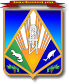 МУНИЦИПАЛЬНОЕ ОБРАЗОВАНИЕХАНТЫ-МАНСИЙСКИЙ РАЙОНХанты-Мансийский автономный округ – ЮграГЛАВА ХАНТЫ-МАНСИЙСКОГО РАЙОНАП О С Т А Н О В Л Е Н И Еот 09.04.2018                                                                                            № 20-пгг. Ханты-МансийскО награжденииВ соответствии с постановлением главы Ханты-Мансийского района 
от 16 августа 2017 года № 30-пг «Об утверждении Положения о присвоении и вручении наград главы Ханты-Мансийского района», на основании протокола комиссии по наградам главы Ханты-Мансийского района 
от 4 апреля 2018 года № 3:1. Наградить Почетной грамотой главы Ханты-Мансийского района 
за многолетний добросовестный труд, высокие профессиональные достижения в сфере педагогической деятельности и личный вклад 
в сохранение и передачу национальной культуры на территории Ханты-Мансийского района, в связи с празднованием национального праздника народов ханты и манси «Вороний день»:Хорову Альбину Дмитриевну – пенсионера с. Кышик;Дубровину Людмилу Владимировну – учителя хантыйского языка муниципального казенного общеобразовательного учреждения Ханты-Мансийского района «Средняя общеобразовательная школа с. Кышик»;Сульманову Лидию Алексеевну – библиотекаря муниципального казенного общеобразовательного учреждения Ханты-Мансийского района «Средняя общеобразовательная школа с. Кышик».2. Наградить Почетной грамотой главы Ханты-Мансийского района за многолетний добросовестный труд, личный вклад в работу военного комиссариата города Ханты-Мансийск и Ханты-Мансийского района Ханты-Мансийского автономного округа – Югры (муниципального), в связи с празднованием 100-летия со дня образования военных комиссариатов:Бандура Арину Владиславовну – начальника части (секретной) военного комиссариата города Ханты-Мансийск и Ханты-Мансийского района Ханты-Мансийского автономного округа – Югры (муниципального);Гренц Валентину Георгиевну – помощника начальника отделения планирования, предназначения, подготовки и учета мобилизационных ресурсов военного комиссариата города Ханты-Мансийск и Ханты-Мансийского района Ханты-Мансийского автономного округа – Югры (муниципального);Никифорову Ирину Анатольевну – помощника начальника отделения планирования, предназначения, подготовки и учета мобилизационных ресурсов (по воинскому учету) военного комиссариата города Ханты-Мансийск и Ханты-Мансийского района Ханты-Мансийского автономного округа – Югры (муниципального).3. Наградить Благодарностью главы Ханты-Мансийского района за многолетний добросовестный труд, высокое профессиональное мастерство и значительный вклад в развитие Ханты-Мансийского района, в связи с празднованием 20-летия Управления Федеральной службы государственной регистрации, кадастра и картографии по Ханты-Мансийскому автономному округу – Югре:Корчагину Наталью Генриховну – главного специалиста-эксперта отдела геодезии и картографии Управления Федеральной службы государственной регистрации, кадастра и картографии по Ханты-Мансийскому автономному округу – Югре;Колову Наталью Александровну – главного специалиста-эксперта отдела землеустройства и мониторинга земель и кадастровой оценки недвижимости Управления Федеральной службы государственной регистрации, кадастра и картографии по Ханты-Мансийскому автономному округу – Югре.4. Опубликовать настоящее постановление в газете «Наш район» 
и разместить на официальном сайте администрации Ханты-Мансийского района.5. Контроль за выполнением постановления возложить на заместителя главы Ханты-Мансийского района, курирующего деятельность отдела кадровой работы и муниципальной службы администрации района.Глава Ханты-Мансийского района			                         К.Р.Минулин